Grand CommanderyofKnights Templar of MarylandProceedings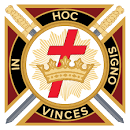 May 14, 2022Semi-Annual Grand ConclaveCockeysville, MarylandGrand Chapter of Royal Arch Masons of Maryland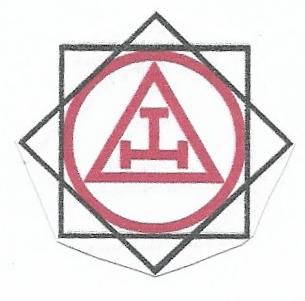 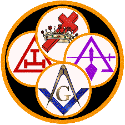 Grand Council of Royal & Select Masters of MarylandGrand Commandery of Knights Templar in MarylandCouncil of Anointed High Priests of MarylandCall Letter for Semi-Annual Meetings, and Special Grand Assembly for the Thrice Illustrious Master Degree Annual Council of Anointed High PriestsCompanions & Sir KnightsBy order of the Most Excellent Grand High Priest, ME Comp. Robert W. Chase, Most Illustrious Grand Master, MI Comp. Randolph S. Disney, Right Eminent Grand Commander, SK John H. Austin, and Most Excellent President Randolph S. Disney official notice is hereby given for:The Semi-Annual Grand Convocation of the Grand Chapter of Royal Arch Masons of Maryland,The Semi-Annual Grand Assembly of the Grand Council of Royal & Select Masters of Maryland, andThe Semi-Annual Grand Conclave of the Grand Commandery of Knights Templar.The Special Grand Assembly of The Grand Council for conferral of TIM DegreeThe Annual Meeting Council of Anointed High Priests of MarylandThe Grand Commandery will meet in Grand Conclave Saturday, May 14, 2022, at 10:00 am. to conduct all business proper to the Semi-Annual Grand Conclave. Agenda to include Finance & Budget, Election of 2023 Officers, and all other Officer and Committee Reports as necessary. The dress is Full Templar Uniform, Chapeau & Sword. Location:  Gothic Room, Freemason Hall, Bonnie Blink, Cockeysville, MDThe Grand Council will meet in Grand Assembly on Saturday, May 7, 2022, at 9:00 am. to conduct all business proper to the Semi-Annual Grand Assembly. Agenda to include Finance & Budget, Election of 2023 Officers, and all other Officer and Committee Reports as necessary.  The dress is Tuxedo, Apron & Jewels for Officers, Coat & Tie otherwise. Please wear your Council Apron.Location:   Oriental Room, Freemason Hall, Bonnie Blink, Cockeysville, MDThe Grand Chapter will meet in Grand Convocation Thursday, May 12, 2022, at 7:00 pm. to conduct all business proper to the Semi-Annual Grand Convocation. Agenda to include Finance & Budget, Election of 2023 Officers, and all other Officer and Committee Reports as necessary. The dress is Tuxedo with Red Jacket, Apron & Jewels for Officers, Coat & Tie otherwise. Please wear your Chapter Apron.  Location:  Oriental Room, Freemason Hall, Bonnie Blink, Cockeysville, MDFraternally & Respectfully,The Annual Meeting Council of Anointed High Priests of MarylandApril 23, 2022Freemason Hall, Bonnie BlinkCockeysville, Maryland9:00 am - GRAND CHAPTER LAW SCHOOL for qualified MEHP’s-Elect is ABSOLUTELY REQUIRED for the CAHP Degree.   Assemble in the Main Lobby of Freemason Hall.  9:00 am– 10:00 am - Oriental Room - COUNCIL OF ANOINTED HIGH PRIESTS Set up and Rehearsal (Officers Only)10:30 am - Oriental Room - COUNCIL OF ANOINTED HIGH PRIESTS will hold its annual meeting and confer its Degree upon qualified candidates. The Application Form is on the Grand Secretary’s page of the Grand Chapter of Maryland (YORKRITEMARYLAND.ORG). No Fee is Required.   This meeting is restricted to PHP’s and current MEHP’s and qualified MEHP’s-Elect.   The dress is Tux for Candidates and Officers.  No Aprons or jewels are required, Traditionally, Masonic jewels and pins are not worn at this meeting.  Chapters having candidates are especially encouraged to attend for the benefit of the candidates.  The Grand Council for conferral of TIM Degree May 7, 2022 Freemason Hall, Bonnie BlinkCockeysville, Maryland at the Semi-Anual Meeting.The Association of Past Commanders in Maryland will meet May 14, 2022 Freemason Hall, Bonnie Blink Cockeysville, Maryland following the Semi-Annual Meeting.Fraternally & Respectfully,Agenda Opening:  Reconvene				SK John H Austin, REGCWelcome					SK John H Austin, REGCComments on Grand Recorder			SK John H Austin, REGCCredentials Committee	Grand Commander’s Address			SK John H Austin, REGCPast Grand Commanders 			SK John H Austin, REGCIntroduction of Dignitaries			SK John H Austin, REGCCommittee Reports	MEMBERSHIPFINANCE  & ACCOUNTSTREASURER’S REPORTVOTE ON BUDGETEYE FOUNDATIONEDUCATION FOUNDATIONYOUTH REPORTPRELATE’S REPORTGRIEVANCEGRAND INSPECTOR GENERAL’S REPORT	SK Frederick A Spicer, REPGC JURISPRUDENCE / VOTE ON CONSTITUTIONAL CHANGESTIME & PLACEOLD BUSINESSNEW BUSINESSFINAL CREDENTIALS REPORTAWARDS COMMITTEELADIES PROGRAM at YORK RITE ANNUAL MEETINGSELECTIONS OF OFFICERS		SK Spyridon G. Treklas, REGCMEMORIAL DAY PARADE		SK John AustinClosing:   Calling Off			SK John AustinThe REGC reserves the right to amend this order of business as necessary, and to add or delete actions as he may so direct.The Grand Commandery of Knights Templar 2021-2022 OfficersRight Eminent Grand Commander: 			John H. Austin,KCT
Very Eminent Deputy Grand Commander: 	Bradley Andrukitis
Eminent Grand Generalissimo: 			John P. Mitchell
Eminent Grand Captain General: 			Gary Kennedy
Eminent Grand Senior Warden: 			Danny Dickerson
Eminent Grand Junior Warden: 			Scott Lapp
Eminent Grand Prelate: 				Charles Beckhardt
Grand Treasurer: 					Randall L. Watson KCT
Grand Recorder: 						Kris D Brown, KTCH
Eminent Grand Standard Bearer: 			Michael Youse
Eminent Grand Sword Bearer: 			Samuel Lane
Grand Warder: 						Scott WilsonGrand Sentinel: 						David Lee AndrukitisGrand Inspector General : 				Fred Spicer,PGC,KTCHAdjuntant : 		Keith WarnerAdjutant: 		William Hare,JrAdjutant : 		Gary KendalAdjutant : 		Kevin DrabczykGrand Commandery Committees 2022:S–Finance and Audit– Bradley Andrukitis, John Mitchell, Gary KennedyS–Appendant and Concordant– Randy Watson, Robert Lumbert, Vernon HuebschmanCivic and Patriotic– Gary Kennedy, Keith Warner, Scott Wilson, Gerry KendleS–Correspondence– Kris Brown, Kevin Drabczyk, Bill HareS–Credentials– David Andrukitis, George Christoff, Bill Hare,S–Doings of Grand Officers– Spyridon Treklas, Kris Brown, Mike YouseS–Education Foundation– Art Hebbeler, Thomas Heimiller, Arthur Tawse, Mike Robbins, Terry Royce, Chris (Doc) Jensen, ex Officio members- John Austin, Bradley Andrukitis, Kris Brown (sec./treas.)Eye Foundation– Gary Kennedy, Fred Rossmark, Sam Lane,Grievance– Kenneth Wyvill, John Rafine, Randy Disney,Holy Land Pilgrimage– Charles Beckhardt, Arthur Hebbeler, William MaishCommittees 2022 (continued)Jurisprudence– John Rafine, Randy Watson, Kenneth WyvillMasonic Relations- Richard Naegele, Randy Watson, Robert Lumbert, Terry RoyceMembership– Bradley Andrukitis, Mike Youse, Sam LaneKT Instruction/Ritual– 	Fred Spicer GIG, Dennis Ewing, Scott Wilson,Sessions– Bradley Andrukitis, Bill Hare, Randy WatsonTime and Place– John Austin**, Robert Chase**, Randy Disney**
**Or their appointeesKnight Training– 	Charles Warns, George Christoff, John Mitchell, Scott Wilson, Scott Lapp, Gerry Kendle, Kevin DrabczykUnfinished Business– Brad Andrukitis, Kris Brown, Charles Warns,Youth Relations– Scott Lapp, Roal Davis, Carl Michel, Richard NaegeleReligious Observance– Charles Beckhardt, Arthur Hebbeler, Gary Kennedy, Ray Denmark, William MaischCommittees 2022 (continued)Quartermaster/Wardrobe- John Mitchell, Spyros Treklas, Keith Warner, Bill HareGWMNM 2023 celebration– John Austin, Kenneth Wyvill ,Gerry Kendle, James ( Ron ) Hedges, Kevin DrabczykAwards and Recognition– Art Hebbeler, Randy Watson, Kris Brown, Kevin Drabczyk, Brad Andrukitis, Bill HareKT Handbook– Bradley Andrukitis, John Mitchell, Gary Kennedy, David Andrukitis, Bryan Remley, Clifton Friel, Vernon HuebschmanGrand Commander’s Advisory Council– Kenneth Wyvill, Fred Spicer, Richard Naegele, Charles Warns, Arthur Hebbeler, Spyros Treklas, Brad Andrukitis, Richard Feeser, Clifton Friel, Terry Royce, Samuel Lane, Dennis Brekhus, Michael YouseEvents and Hospitality– Brad Andrukitis, John Mitchell, Gary Kennedy, Terry Royce, Gerry Kendle, Kevin Drabczyk, John Thomas, George Christoff, Bill Hare, Keith WarnerEND1 OPENING					SK John H. Austin, REGCThe Grand Prelate, SK Charles Beckhardt offered an Opening Invocation.  The Standard Guard presented the Flag of the United States of America. The Pledge of Allegiance was lead by the Grand Commander.  Grand Commander Austin then declared the Grand Commandery of Knight Templar of Maryland reconvened in Semi-annual Conclave.2 WELCOME					SK John H. Austin, REGCSK Austin offered his greetings to all present on a very pleasant spring morning.  SK Scott Lapp was thanked for producing an abundant selection of coffee and donuts for all prior to the Opening.  3  COMMENTS: GRAND RECORDER	SK John H. Austin, REGCThe Grand Recorder, SK Kris Brown, KTCH, has had several health challenges in recent weeks requiring him to be hospitalized three times in the past two months.  He is unable to attend this Semi-annual Conclave.  In consideration of SK Brown’s health, and to fill his station during this meeting, SK Vernon H. Huebschman has been appointed and is now installed as Assistant Grand Recorder.  SK Huebschman will taken direction from the Grand Recorder when he is able to resume his labor.    Also please remember SK Ronald L. Aughenbaugh, REPGC, who is also not well today.4  CREDENTIALS COMMITTEE		SK David Andrukitis, Grand SentinelPreliminary Report:   Thirty-one (31) Sir Knights in attendance.  Twenty-two (22) Voting Members present.   Nine (9) Commanderies are represented at the Opening.5  GRAND COMMANDER’S ADDRESS	SK John H. Austin, REGCSK Bradley Andrukitis accepted the sword of authority as SK Austin began his Address.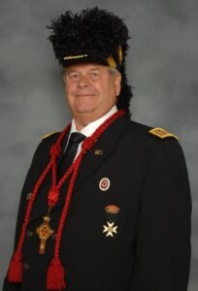 Sir Knights. Even before I was installed as Grand Commander in October of last year, I began to travel to Commanderies to familiarize myself with the members and leadership and to ask what was needed in the commanderies in what has been a long and lonesome drought in Masonry, in the State of Maryland. Especially that of the Commandery, which by Order of the Grand Master of the Grand Encampment, was not to meet in person.In a perfect world during the past 2 years, I would have been traveling with REPGC Chuck Warns and meeting the Sir Knights in these far-flung commanderies. Of course, that did not occur. My heart truly goes out to the men of our Masonic leadership the past couple of years, whose year(s) of service were mired by the loss of contact in the normal sense and whose plans for their actions had to be so altered, or entirely dropped, that any sense of full success has been denied. Through the use of Zoom and email, lots of things were done, just not what one would have hoped.Knowing that this was the case made me think very hard on what steps I would need to take to begin to pry open the commanderies, and with my line of officers begin to knock the rust off of ourselves and the Commanderies we are looking after. The Grand Visitation schedule was set early, so the steps I wanted to explain to all Commanderies, could be done early and in person. This has been completed with exception of one Grand Visitation to York Commandery # 16 which will take place next week. As a matter of fact, I have travelled to many of our commanderies 2 or 3 times and recently had the honor of installing officers at several Commanderies. I suggested the officers of the Grand line, not to make it a point to attend all the Grand Visitations, but rather to do what they could to visit commanderies to learn what was needed and to assist. I have asked each to try to attend at least 2 commanderies other than their own, each quarter of the year, and be the eyes and ears of the Grand Commandery. Nonetheless, I was happy to be joined on multiple occasions by dutiful officers. I'd like to especially thank Very Eminent Deputy Grand Commander Brad Andrukitis, Eminent Grand	Generalissimo John Mitchell, Eminent Grand Treasurer Randall Watson, Eminent Grand Captain General Gary Kennedy, Grand Prelate Charles Beckhardt, Grand Junior Warden Scott Lapp and Adjutant Armorer Keith Warner for much help and attentiveness.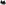 We also took pains to make sure the ceremonial work of the Grand Commandery has been done by visiting many of the York Rite organizations of which we are members, Rainbow girls and Jobs Daughters, Eastern Star, Grand Lodge Annual and Lodge installations in January where Commandery Flag presentations were made, and Royal Arch Master's pins were ceremoniously awarded by our members.In my log book I have entries for nearly 80 In State and Out of State occasions where I have represented Maryland Grand Commandery of Knights Templar. I know that other members of Our Grand Line have also been representing well and I thank them. I recently was a guest atVirginia Grand Commandery Annual Sessions and last month in Washington DC for the York Rite Sessions held there. We have had a number of Sir knights participate in parades in Baltimore, in New Market and also at the Easter Sunrise Service in Alexandria Virginia which was well attended by Maryland Sir Knights.As we go through the committee reports we'll hear that those committees have just begun to do the work as outlined in the Committee Responsibilities on the York Rite Grand Commandery website. Now that h year of a 2 year plan is done we will begin in earnest to head into that work. I'll be meeting with the officers of the Grand Line and Committee heads after this meeting to let each know that their assigned duties are to be executed. We have much to do.But the focus is most importantly on the 6 items to be found in Order number 3 which can also be found on the website. Membership, Training, Religious observations, Knights Templar Eye Foundation, Knights Templar Education Foundation ( Scholarships), Uniform and wardrobe.While the Grand Encampment is focused, and wants us to focus, on membership, membership, membership, Our focus must be first on assisting with training and ritual so that our members coming back from a long break can relearn the rudiments of Templary, and practice to become sharp with their swords, floorwork and ritual. We must be able to initiate new members with good and inspirational work. We have already begun to assist Commanderies with this as we enter the ranks to assist, not as critics, but as tools to be used to strengthen the work of local constituent Commanderies and their officers.EDUCATION FOUNDATION- You will hear from Chairman Hebbeler of the opportunities for Scholarships and the newly updated application and broader coverage of the Scholarship awards avaialbe.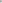 KNIGHTS TEMPLAR EYE FOUNDATION- you will hear an inspiring and radical plan to assist all Maryland Commanderies to achieve Full membership in the Life Sponsor program with the Grand Encampments premier Charity.JURISPRUDENCE- The Jurisprudence committee has been consulted on several occasions to	assist. One of those items is a problem with Grand Encampment requirements for membership on our Education Foundation Committee. We have sent a request for a waiver in which the differences between the State of Maryland criteria and that of the Grand Encampment were outlined and established a reasonable rationale for the waiver. We have not to date heard back officially from the Grand Encampment, but in a verbal communication our request appears to have been met favorably.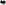 INSPECTIONS- I want to take this opportunity to thank REPGC and GIG Fred Spicer for accepting the ongoing role as our Grand Inspector General. I cannot think of a busier Mason in the State of Maryland, I was surprised and pleased at his acceptance of the role and his willingness to assist our members with practices and guidance.MARYLAND SPECIAL CONCLAVE- In February we held a special conclave in order to officially give notice of items that needed to be voted on at this Semi-Annual Conclave. Beauseant Commandry #8 generously allowed us to usurp one of their conclaves in order to put the items before you. We'll vote today on items from Jurisprudence which will require a constitutional amendment. One of those items however seems not to have much interest currently, and I plan to table the subject of Templar Aprons to another time. The outcome of a vote in either direction makes little difference currently.GRAND ENCAMPMENT SPECIAL CONCLAVE- In March, I traveled with REPGC and Past Grand Prelate of the Grand Encampment to Fort Wayne Indiana to participate in the 'Call to Conclave' to resolve issues with the leadership of the Grand Encampment. It seems that personal issues with Grand Master Mike Johnson and other members of the GE leadership current and former had gelled into general loathing and resentment. While this was a personal matter as far as I can tell, it grew into a problem for the GE as a whole. While the State of Maryland stayed clear of the fray, other State's Grand Commanderies, and many Grand Masters were fed up with the disarray with leadership and clamored for a change. The outcome of the meeting was the ouster of Grand Master Johnson, Reinstatement of Deputy Grand Master David Sussman ( who had been relieved of duty) and eventually the raising of the entire Grand line to assume higher positions. A new ( temporary ) Grand Captain General was selected and all were installed post haste.We can hope that this has eased the tensions within Templary and Masonry, and that the new leadership will seek reconciliation and prayerful forward movement. We wish the new leadership success with their work and that of Knights Templary.FINANCES- You will hear from the Grand Treasurer and the finance committee two things, That the current state of affairs in the world has taken a toll on our accounts, and that our investments, being solid, are fundamentally sound. We are moving forward with projects begun by my predecessors, and we are keeping the promises we made to fund Uniforms, upcoming Events at the George Washington Masonic National Memorial and the Youth programs in the State of Maryland.Following this meeting I have asked the Officers Committee heads and Past Grand Commanders to allow me a few minutes to outline plans for the near future. You are all welcome to attend.That word- Attend. Is the crux of my message to them and to you all. The most helpful thing you can do is be present in your Commandery, Your Lodge, Your Community. Attend what you have time for, Assist where you can, give Attention to those who need you. We are Knights Templar and our Actions should reveal that.Thank you sir Knights, I move that this report be accepted and placed upon the minutes.Seconded by SK Randall Watson, and approved unanimously.Followed with a standing ovation.5 RECEPTION OF PAST GRAND COMMANDERS		SK John H. AustinThe roll of the Right Eminent Past Grand Commanders was called.  Those attending were asked to assemble to be greeted by the REGC, SK Austin.   The full list of surviving Past Grand Commanders is shown in the Appendix.Present were:1999				SK Richard P. Naegele, KCT2006				SK John A. Rafine, KCT2016 - 2018			SK Arthur F. Hebbeler III, KCT2018 - 2019			SK Spyridon G. Treklas, KCT2020 – 2021			SK Charles E. Warns II, KCTSK Richard P. Naegele, KCT responded for the Past Grand Commanders.  SK Naegele said it was great to be present for this Semi-annual Conclave.  He stated that other duties (like serving as Most Worshipful Grand Master of Masons in Maryland) and kept him away, and that new duties (Grand Patron of the Order of the Eastern Star) were beginning to also occupy his time.  He has and will continue to devote himself to the task of rebuilding Masonry in each of the organization he serves.  SK Richard observed from the REGC’s Address that Sk Austin has also set himself to the task of rebuilding in the Grand Commandery of Maryland.  SK Naegele assured the REGC that each of his REPGC’s will dedicate themselves to assist whenever asked. 7  INTRODUCTION OF DIGNITARIES				SK John H. AustinThe other York Rite Grand Bodies were not represented at this Conclave.Due to the absence of SK Kris Brown, the Report of the Grand Recorder will be submitted at the Annual Grand Conclave.8  COMMITTEE REPORTS:	A. MEMBERSHIP					Report of theCOMMITTEE ON MEMBERSHIPSemi-Annual Conclave Spring 2022May 14, 2022Good morning REGC and Distinguished SK's,This committee is pleased to provide the requested information as we continue our efforts to increase our membership of Knights Templar in Maryland. The membership committee has continued to be active since our Annual Conclave. As the Grand Commandery Officers have traveled with the REGC around the state we have had the opportunity to hear from the membership chairman from most of our commanderies as to their membership status.As we strive to increase our membership it is important to have an accurate picture of where we currently stand. Our Eminent Grand Recorder Kris Brown continues to play a key role assisting with the committee and the MMS.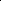 As of October I l, 2021, we had 941 Sir Knights on the membership roster.As of May 6, 2022, we have 923.We had (38) Sir Knights who have passed away.	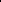 We had (32) who were Knighted, (l) who affiliated, (4) who demitted, (10) who were suspended, (1) who was reinstated, a net loss of (18).Public awareness and a public presence in our local communities is imperative to our membership. As Knights rremplar we have a responsibility to assist those in need, now more than ever.Some of the activities that constituent commanderies engaged in community involvement and awareness included presenting charitable contributions to various organizations throughout their area to assist with healthcare, homelessness, food assistance, and youth groups.One Commandery has an appointed York Rite representative who presents a York Rite Membership Package to all newly raised Master Masons in their area.As parades will again be held this year after which some were not held due to (COVID- 1 9) the last few years, the Grand Commandery will be participating with the local commanderies which are involved around the state. These are excellent opportunities to be seen and hope each of you who are able will join us to march in these parades.Other programs, which might increase our presence, we hope to implement or continue in the future include:l) Presenting newly knighted SKs with their swords at Blue Lodge meetings or open events.Assistance with the purchase of uniforms that might alleviate some of the financial burden to SK's.One Commandery will be laying wreaths at a local cemetery.In December, Commanderies around the state will have the annual Christmas Observances which are open events where family and friends can attend.Membership will continue to be the number one priority for the Grand Commandery of Maryland. The emphasis will be on the recruitment of new, motivated members, retention of existing members, and the reinstatement of those Sir Knights which we have lost to a demit or suspension.If your commandery has a good program that is working to bring in new members, please let us know about it so that we may share this information with our other commanderies.The membership guidelines as well as the instructions to access the tools available on the Grand Encampment Website will be distributed to all Eminent Commanders and MembershipChairman of each constituent Commandery in Maryland."l"he Eminent Commander of each Commandery has appointed a Membership Chairman who is required to establish membership goals concerning adding new Sir Knights, retaining current Sir Knights, and reinstating Sir Knights who have demitted or have been suspended. TheMembership Chairman is required to submit periodic reports and updates to me as theMembership Chairman for the Grand Commandery. I will then, in turn, be required to report this information to the Membership Chairman of the Grand Encampment. The Membership Chairmen must also make sure that they or whomever is designated to update the MasonicMembership Solutions (MMS) does this on a regular basis as changes in your membership occur. We constantly use this information and need it to stay accurate. As we have recently had elections and installations, the new EC may wish to appoint a new membership chairman for his commandery. If this is the case, please notify me as soon as possible of the change and provide me with their contact information.I am pleased to serve as the chairman of this committee. I look forward to continued service	assisting you, the Grand Commandery of Maryland, and our fellow Sir Knights. I move this report be accepted and spread upon the ProceedingsRespectfully Submitted,Bradley D. Andrukitis, VEDGCChairman, Membership CommitteeSeconded by SK Treklas, and passed unanimously.8 b   FINANCE & ACCOUNTSTreasurer’s Report for 2021/2022 Semi-Annual ConclaveMay 14, 2022This Report covers the period from November 1, 2021 to April 30, 2022.Asset & Liabilities Cash Statement: The balance in the operating account with Morgan Stanley as of September 30, 2021 was $367,051.82; as of April 30, 2022 it is $345,711.68; a decrease of about $21k (-5.8%).The balance in the Endowment Fund with Morgan Stanley as of September 30, 2021 was $812,112.27; as of April 30, 2022 it is $808,388.03; a decrease of about $4k (-0.5%).The balance in the Educational Foundation with Morgan Stanley as of September 30, 2021 was $666,290.63; as of April 30, 2022 it is $380,420.89; an increase of about $8k (1.2%).The above values mask the impact of the recent inflationary factors and the Russian invasion of the Ukraine, where the gains in calendar year 2021 were wiped out; so the attached chart shows the changes from the December 31, 2021 balances that were reported at the Special Grand Conclave on February 7, 2022.The Budget and Finance Committees met virtually on May 1, 2022.  2021/2022 Budget: Each year we are allowed to transfer 90% of the earnings of the Endowment Account into the operating account. It’s calculated from April 1st through March 31st. For the 2021-2022 year, this comes to $19,987.14 (90% of $22,207.93). This transfer has not yet been completed, and was not included as income in the preparation of the 2021/2022 Budget, since the Operating account has sufficient reserves to fund the Budget while leaving these funds in the Endowment Account. I will introduce a motion to authorize leaving these funds in the Endowment Account, just as we did last year, until such future time as they are needed. The cumulative balance of transfers deferred from the years ending March 2017 through March 2022 is $116,542.00.Respectfully submitted,Randall L. WatsonGrand Treasurer Attachments:Asset & Liabilities Cash Statement as of April 30, 20222020/2021 and 2021/2022 Approved Budgets & Year-to-Date Expenses 2022/2023 Proposed BudgetA Motion to accept and spread this report upon the Proceedings by SK Watson, Seconded by SK Mitchell, and passed unanimously.8 d. Vote on Budget Motion to approve the 2023 Budget contained in this report as stated by SK Watson, Seconded by SK Mitchell and passed unanimously.8 e.  EYE FOUNDATION							SK Gary KennedyAs of May 1, 2022, the Maryland Eye Foundation campaign was at 63.3% participation levels. Our goal was to reach 100% Life Sponsorship participation by end of year 2022. We began a program seeking approval from all Maryland commanderies to use some of their individual investment funds to help pay for the shortfall. The Sir Knights of Jacques DeMolay Commandery No. 4 and Monumental Crusade No. 3 with assistance from Beauseant No. 8 teamed up to provide the financial support necessary to help those commanderies that might be less fortunate. It had been evident that the commanderies that comprised the shortfall were in favor of achieving the 100% goal.  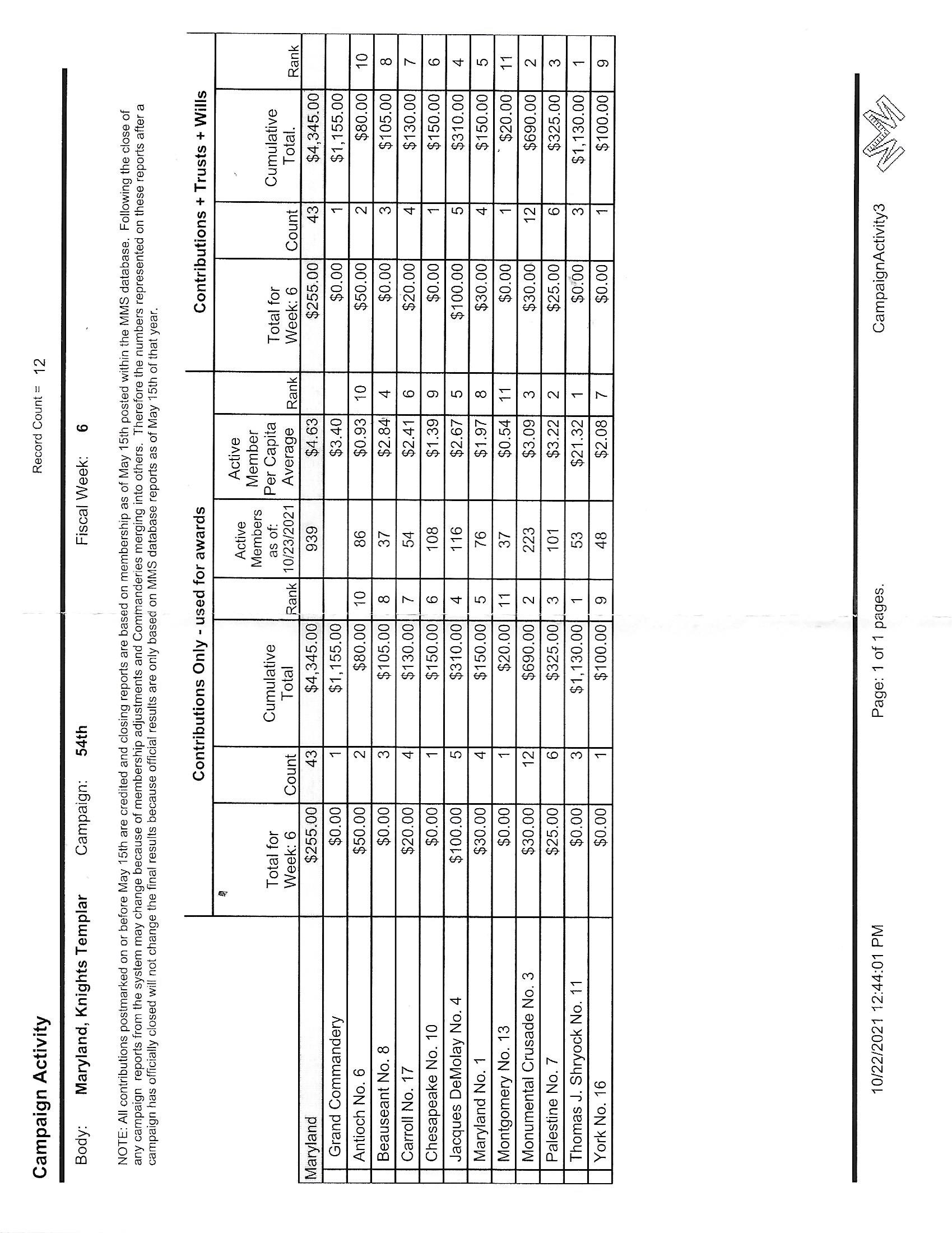  All commanderies in fact had contributed to the Eye Foundation sometime during the campaign year (see below). However, some Commanderies realized that freeing up the required funding might be an issue for them. All Commandries began working toward the 100% goal. On Tuesday, May 10th it was discovered that the measurement date that the Grand Encampment uses to determine 100% participation was Sunday, May 15th, only 5 days away. If we were to miss that deadline, we would have to wait another year to achieve our 100% goal. That was unacceptable.  It was fortunate that Jacques DeMolay Commandery No. 4 had a scheduled conclave on Thursday, May 12th.  At the conclave it was proposed and accepted that Jacques DeMolay Commandery No. 4 would write a check for the full amount of the shortfall which was $10,140. Monumental Crusade No. 3 would then re-imburse Jacques DeMolay for their portion of $4,570 and the $1,000 donated by Beauseant No. 8.  A listing of all 338 new Life Sponsors was prepared and submitted with the payment that contained the Sir Knights Name, Member ID and Commandery Name.  An additional check for $90 was included just in case we might have missed someone. Grand Encampment Campaign Chairman Robert W. Bigley was contacted and given a heads up as to what we were trying to accomplish.  It was decided that since Charity begins at home that the payment on behalf of the commanderies would be considered a donation. To ensure that all commanderies would work toward maintaining 100% participation we looked for some way that the Commanderies could demonstrate an ongoing commitment to that goal.  Our thought was to initially treat the payment as a loan, similar to the federal government PPP loan program during COVID.  If a recipient could demonstrate that they used the funds to cover their payroll, then the loan would be forgiven. In our case if the Commanderies could demonstrate an ongoing commitment to maintaining 100% Life Sponsorship then the fictitious loan would be forgiven.On May 15th, it was officially announced that the State of Maryland had achieved 100% participation as Knights Templar Life Sponsors.This report was filed after the Grand Conclave and is accepted by the REGC to be spread upon the Proceedings as an accurate written form of the report given from the floor at the Conclave.So ordered.A motion was made to require every Commandery to assess each new petition the $30 enrollment fee by SK Kennedy.  Seconded by SK Andrukitis.   After some discussion about whether this constituted a change in the petition fee, which would require an amendment to the Constitution, the motion and second were withdrawn.  There is an understanding that great expense and effort was made to effect the 100% status, and that each Commandery should develop a plan to see that it maintains that status going forward on a voluntary basis.8 f.   EDUCATION FOUNDATION				SK Arthur F. Hebbeler II, REPGCTo the Right Eminent Grand Commander, Grand Officers, and Sir Knights:The 2021-2022 scholarship cycle is underway, and we have updated the scholarship application on the Grand Commandery web site to reflect changes in address for submitting the application and some general updates to the application itself. Please note that previous versions will be accepted this cycle, but all application materials should be sent to: Art Hebbeler, 9934 Frederick Rd, Ellicott City, MD 21042. The number of scholarships and amounts will be announced later, based on the number of applications received and total funds available for disbursement, but the goal is to award at least $10,000 in scholarships.The scholarships are available to all students enrolled in any post-secondary education program (associate degree through doctoral/professional degree) with at least a 3.0 GPA on a 4.0 scale, a resident of Maryland or has a Masonic-affiliated parent or grandparent living in Maryland and in good standing with a Maryland Masonic lodge or Eastern Star chapter. Students can receive no more than two scholarships. Applications received after 1 June may not be considered, but transcripts and letters of recommendation received after 1 June will be considered provided the application itself is received prior to 1 June.We look forward to announcing recipients later this summer, and encourage all Sir Knights to share the news that scholarships are available to worthy candidates.Respectively and courteously submitted,Arthur F. Hebbeler III, KGCPast Grand Prelate, GEKTUSAChairmanKTEdF (Maryland) members: Art Hebbeler, Thomas Heimiller, Arthur Tawse, Mike Robbins, Terry Royce, Chris (Doc) Jensen, ex Officio members- John Austin, Bradley Andrukitis, Kris Brown (sec./treas.)8 g.  YOUTH REPORTRight Eminent Grand Commander Austin,     In preparation for the semi-annual session of the Grand Commandery of Knights Templar of Maryland, I submit the following report on the activities of the Youth Relations Committee.     The first activity of the year was the Twelfth Night Dinner, sponsored by Monumental Crusade Commandery #3, in which the youth organizations and the Grand Commandery Officers were invited. We obliged and used the opportunity to address some of our own ideas in which to build a more solid and fun relationship with the Youth groups. Our thanks goes out to Monumental Crusade for giving us that opportunity and letting us share in the fun.     We are now in the planning stages of our own event, which usually is the Hershey Park trip for the (3) Youth groups and our Sir Knights. However, because of COVID restrictions, a slow to start resurgence of participation, and lackluster feedback from previous attendees, our Committee met in early April and decided we would entertain a different venue this year. That venue will be Medieval Times dinner and show in Arundel Mills Mall, south of Baltimore. The date will be August 27th (Saturday) at 3pm, and we will be attending in ancient uniform if able, otherwise modern uniform. The youth are also encouraged to dress in according attire. We will assemble at 2:45pm in the great hall, and have a separate wait staff and meeting prior to entering the lists. If time permits, I would like to hold a trivia session and award the winner a gift from the gift shop. Dinner and show should conclude by 5:30pm. The bulk of cost for the event will be the tickets, since we will not be chartering a bus to bring attendees to the venue. The cost is still being negotiated and Grand Recorder Kris Brown will be furnished with those details at first opportunity. More details will be available in the next few weeks.We are also trying to put together an outing in October to the Maryland Renaissance Faire for the groups. More information will be announced as it becomes tangible.We take the opportunity every time we are at events with those Youth groups, to support them, encourage them, and help them in any way possible. Our main goal is to be a continual and assisting presence to our youth, so they feel supported in their work, but also so the Knights Templar stay a viable body in their understanding of Masonic activities in Maryland. In this way, we bolster our own chances to recruit new Sir Knights from those ranks at an earlier age and while they may still hold a carry over interest.This committee appreciates the chance to work and guide our Masonic Youth through these fun and active events, and look forward to continuing to do so through the rest of the year and into the coming years.In His service, and on behalf of the Youth Relations Committee, respectfully submitted this 14th day of May, in the year 2022.  I move this report be accepted and spread upon the Proceedings.  Seconded by SK Watson and passed unanimously.Submitted Respectfully,SK Scott Lapp8 h.  PRELATE’S REPORTGRAND PRELATES                                                                                             RELIGIOUS OBSERVANCE REPORT                                                            OCTOBER 31-2021 TO APRIL 30, 2022December 2, 2021 – Jacques DeMolay Commandery #4, Frederick Md. -Conducted the annual religious Christmas Observance Service and participated in the Christmas Toast.                                       December 11, 2021 – Participated in the Christmas Observance at Palestine Commandery #7, Annapolis, Md.  December 19, 2021 – Participated in the York Rite Christmas Observance,     Maryland Masonic Homes.  Also, conducted the annual religious Christmas Observance for the Baltimore County  Commanderies, Maryland #1, Monumental/ Crusade #3 and Beauseant #8. This observance was held at the Grand Lodge, Gothic Room, Cockeysville, Maryland.                       April 11, 2022 – Conducted the Annual Good Friday Observance for The Baltimore County  Commanderies, Maryland #1, Monumental Crusade #3 and Beauseant #8.  This observance was held at the Grand Lodge, Gothic Room, Cockeysville, Maryland.                              HOLY LAND PILGRIMAGEApril 5, 2022- Received email from Grand Recorder Kris Brown with the information and attachments for the Holy Land Pilgrimage.  Forwarded the information to my committee for their review and information.  When the applications are received, our committee will meet to make a recommendation.OTHER ACTIVITIESNovember 16, 2021- Along with the REGC Austin, visited the Carroll Commandery#17.   At the request of the REGC Jon Austin, co-wrote the Christmas Greetings message for the Maryland Sir Knights. Various Dates – Attended Grand Visitation for Maryland #1,  Jacques DeMolay #4 ,Beauseant #8, Carroll #17.                                                                                                                                                   February 7, 2022- Attended Special Conclave called by REGC Jon Austin.         I move this report be accepted and spread upon the Proceedings.Respectully,SK Charles BeckhardtGrand PrelatedSeconded by SK Mitchell, and passed unanimously.Charles Beckhardt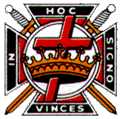 Eminent Grand PrelateGrand Commandery of Knights TemplarOf MarylandFROM THE OFFICE OF THE GRAND PRELATE                                                             KNIGHTS TEMPLAR OF MARYLANDApril 28, 2022Right Eminent Grand Commander Jon Austin                                                                                                Grand Commander of the Knights Templar of MarylandReference:  Grand Prelates Reports for the Semi-Annual Conclave- May 14, 2022REGC Austin: I want to thank you for giving me the honor to serve in your Grand Line for these past eight months.  It continues to be a wonderful experience for me personally. In addition, it has given me an opportunity to meet and greet many of the Sir Knights across Maryland.  It is still my objective to provide the spiritual leadership required in the performance of my duties as Grand Prelate.Attached for your review and information are three reports to be a part of our Semi-Annual Conclave.Report of Religious Services from October 2021 to April 2022Other ActivitiesReport on the Holy Land Pilgrimage for 2023.Although we were limited in our personal contacts, visitations, and event holdings, we still through technology, continued to meet and provide new approaches for conducting Worship Services.    Blessings + Peace	                Charles A. Beckhardt Jr.                                                                                                                                                                                Grand PrelateCC: SK Kris Brown, Grand Recorder                                                                                                                                                                          SK Thomas Heimiller, PGC8 i.   GRIEVANCE COMMITTEERight Eminent Grand Commander,The Grievance Committee composed of John Rafine, PGC, Randolph Disney, PGC, and Kenneth Wyvill, PGC are pleased to advise you that we have no incidents to report. We thank you for the honor you have given us to serve you and the Grand Commandery of Maryland.As obedient servants to Christ our Lord,Kenneth S. Wyvill, Jr, PGCChairmanPosted by order of the REGC.8 j.  GRAND INSPECTOR GENERAL’s REPORT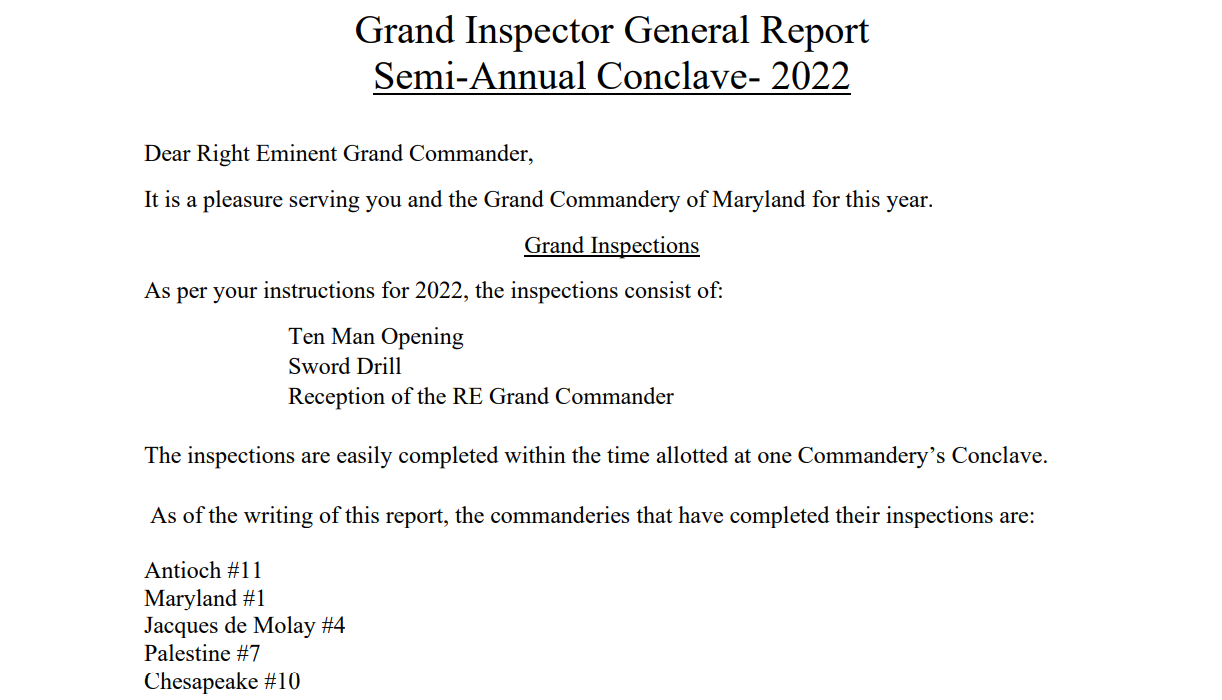 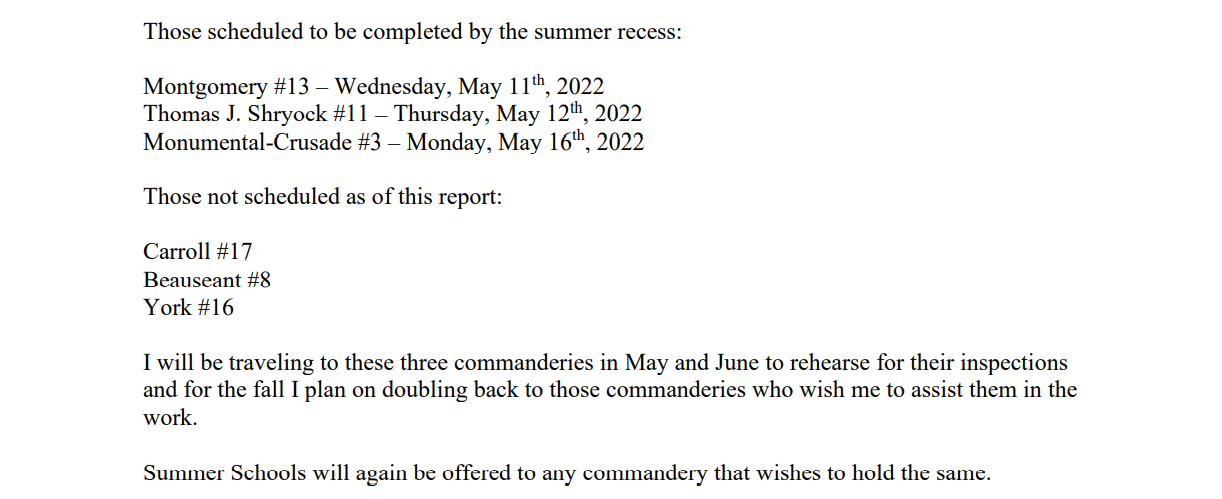 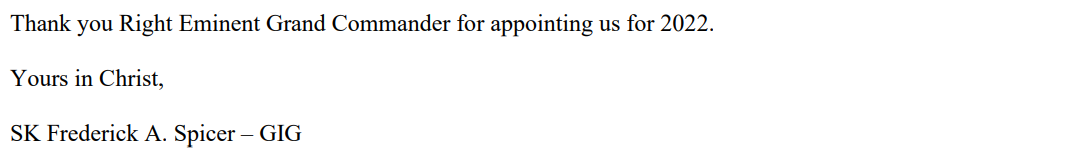  8 k.  JURISPRUDENCE COMMITTEEAll Grand Commandery members, Officers and Right Eminent Grand Commander,No Commandery By-Law amendments have been received for review. No actions or edits by the Grand Commander have been provided to this committee for a determination of conformance to our Grand Constitution.  The Grand Commander has requested advice, guidance, or direction on 8 occasions since installation.  At the Special Grand Conclave in February of this year, proposed amendments were issued to each Grand Commandery member in attendance and announced to them that these proposed By-Laws would be voted on at the next Grand Conclave. However, notice of the balloting was not announced in the “Call Letter” sent to each Grand Commandery member and members did not receive a copy of the proposed amendments.  Additionally, the Grand Encampment of Knights Templar Educational Committee has not yet responded to our February request to allow our Grand Commandery Educational Foundation to continue to exist and function in its current structure.  This committee recommended the Grand Commander to postpone the vote on these amendment until the next Grand Conclave be it stated or special [recommended] and this committee’s recommendation was accepted.  As copies of the proposed constitutional amendments were available to all Sir Knights in attendance, these amendments will be considered as presented at this Grand Conclave.The Grand Commandery Committee Expectation document on the Maryland York Rite website was reviewed.  Section 7 of this document charges the “Constitution Committee” to review and rewrite portions of the constitution as needed.  Section 9 requires all accepted amendments to be furnished to this committee for incorporation into the constitution.  The purpose of the Constitution Committee is unclear and does not exist or contain any members. As such, we respectfully request you review your Committee Expectation document to clarify how it should operate and interact with the Jurisprudence Committee.   If the Constitution Committee has responsibility to maintain the Grand Constitution, this committee would certainly warrant being a standing committee thereby requiring a constitutional amendment to Sections 23 and 26 of our Grand Constitution.This committee continues to urge the Grand Commander to provide copies of its proceedings online.  The Grand Encampment website has digitized copes of Grand Encampment, Grand Lodge, Grand Commandery and even Grand Chapter proceedings and while our sister grand commanderies have published proceedings, Maryland does not warrant so much as a placeholder. As a reminder, Section 20 c. requires the Grand Recorder to submit annually to the Grand Master and Grand Recorder of the Grand Encampment copies of all the proceedings and Laws adopted by this Grand Commandery. Section F requires the Grand Recorder to submit copies of the annual proceedings and adopted laws and regulations. As such, these copies should be readily available to be posted on our Grand Commandery webpage such as our Grand Chapter and Grand Council have been doing since the website’s inception.We are aware of our Grand Recorder’s health issues and realize its effect on completion of his duties timely.  In the recent past, an Assistant Grand Recorder’s position was created and filled to assist him with his duties as required.  We urge the Grand Commandery to consider reinstituting this position to ensure that both the Grand Encampment and Grand Commandery of Maryland’s requirements are completed timely. We are pleased to serve the Grand Commandery of Maryland in this capacity and wish you continued health and success for the duration of your term in office.THIS  PREPARED REPORT  was revised and extend with extemporaneous remarks as summarized here:The REGC has determined to not proceed with the announced voting upon the Constitutional Amendments introduced at the special Grand Conclave earlier this year for two reasons.First, due notice was not provided in accordance with the Grand Commandery’s Constitution, which requires written notice to each voting member of the changes proposed.  Second, a request for Waiver from the Grand Encampment requested in March 2022 has not yet been responded to.  It is felt that to proceed without that response would be in error.  Copies of the proposed Amendments to the Constitution were distributed at this Grand Conclave and makes them suitable for action at the next Grand Conclave or Special Grand Conclave as the Grand Commander shall determine, provided the Voting Members are given due and timely notice of such action.   The Proposed Amendments are appended to these Proceedings.Fraternally,  John Rafine, PGC, ChairmanKenneth Wyvill, Jr., PGCRandall Watson, Grand TreasurerThis written report and the extended comments were moved to be accepted and spread upon the Proceedings by SK Rafine, seconded by SK Mitchell and approved unanimously.The REGC announced that SK Richard P. Naegele, REPGC, has accepted the chairmanship of the Constitution Committee.  SK Arthur F. Hebbeler II, REPGC has also agreed to serve on this committee.8 l.  TIME & PLACE COMMITTEEThe Committee reported in remarks from the floor that it was very difficult to get hotels to respond for our requests for packages for the 2023 York Rite Grand Session.   The appended offer from the Clarion Hotel in Frederick, MD was offered for consideration and a motion was made by SK Andrukitis that it be so adopted.  Seconded by SK Watson.  It was noted that the same information package was adopted by the Grand Chapter and Grand Council in their Semi-Annual Meetings earlier this month.  The motion passed Unanimously.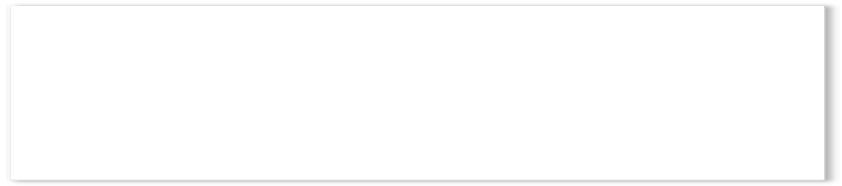 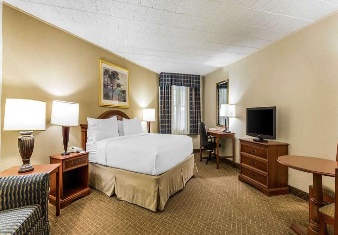 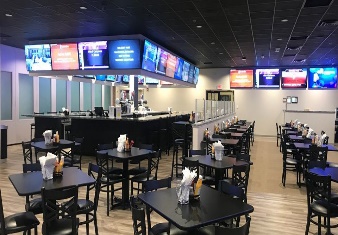 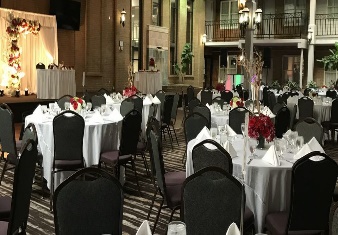 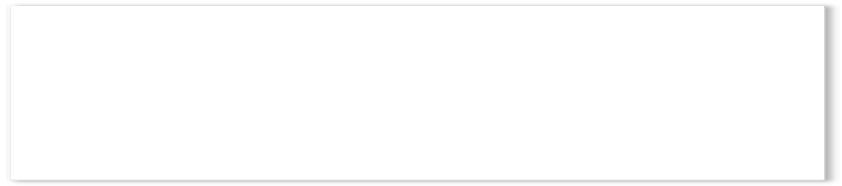 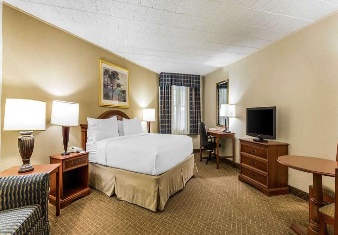 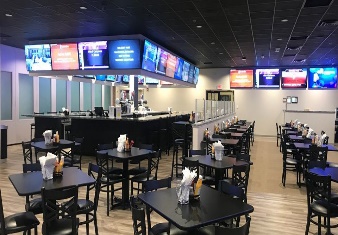 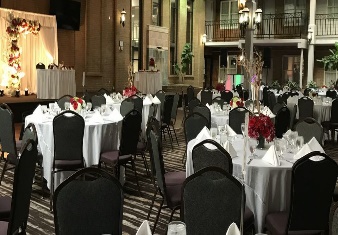 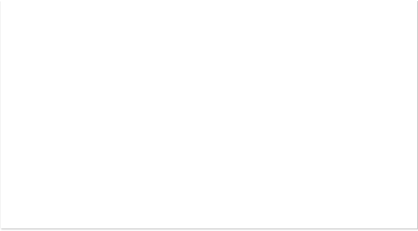 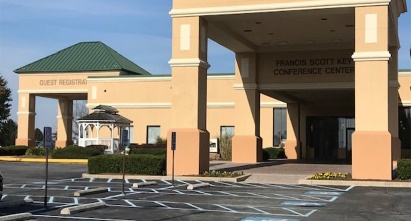 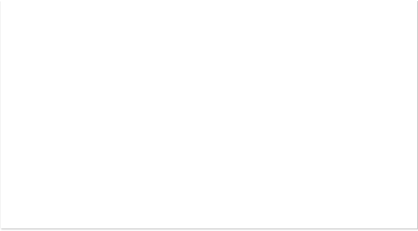 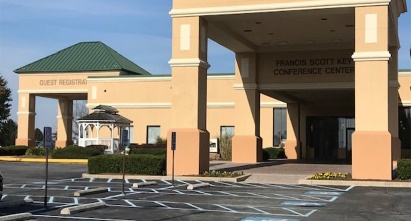 York Rite Conference Oct 2023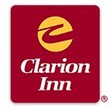 John AustinYork Rite Conference Oct 20232429 Park Mills Rd, Adamstown, MD, 21710 301-674-2075Clarion Inn Frederick Event Center Alisha Vaughn / Sales Manager 5400 Holiday DriveFrederick, MD, 21703, USA Phone: 301-694-7500 x143alisha.vaughn@clarioninnfrederick.comThursday, May 5, 2022Thank you for considering us for your event! The Clarion Inn Frederick Event Center has availability for the dates that you requested, and we are pleased to present the following:Full use of our well-appointed banquet facilities. Clean, elegant, and disinfected event spaces.Beautiful and delicious food thoughtfully prepared by Chef Jules. Professional Banquet Staff prepared to cater to all of your guests' needs Dedicated Event Coordinator.Lots of FREE parking!Room BlockThursday, October 26, 2023 – Sunday, October 29, 2023Total Room Nights: 80Room Rates Include Breakfast in Our Restaurant.Should The Guest Room Pickup Fall Below 80% On A Nighty Basis, We Reserve The Right To Assess A Fee Equivalent to 100% Of The Revenue Loss Unless Guest Rooms Can Be Resold At Or Above The Prevailing Group Rate.Meeting Space / Schedule of EventsFriday Evening, you currently have several options in addition to FSK CD mentioned above:70 Theatre Style$1,000 Room Rental +6% Tax & 21% Service Charge (Waived If 100% Of Room Block Picked Up)50 Theatre Style$350 Room Rental +6% Tax & 21% Service Charge (Waived if 80% Of Room Block Picked Up)Concessions / Other InformationGroup will receive (1) complimentary guestroom for every (35) occupied, revenue-producing guestrooms on a cumulative basis (total room nights utilized divided by 40) Unused complimentary guestrooms will have no monetary value.Clarion To Offer (1) Complimentary Fruit & Cheese Display For EventRoom Rental Friday Waived If 80% Of 80 Room Block is Picked up. If 80% is not picked up, room rental fee will be $750.(1) Microphone & Speaker Included At No Additional Cost. Additional Microphone & Speakers are available upon request at $30++ per day(1) Guest Room To Be Used As Hospitality Room at rate of $109. Beds Can Be Removed From the room for a fee of $150 inclusive.Please note a 6% tax and 21% service charge is applied to all event cost.Thank you again for your interest. If you have any questions, please do not hesitate to contact me at any time. Please keep in mind the space is currently available but not yet blocked. If you would like to move forward with reserving this space, please let me know!8 m.   OLD BUSINESSAs noted in the Jurisprudence Committee Report, the vote upon the propose Amendments was deferred to the Annual Grand Conclave in October8 n.    NEW BUSINESSSK Warns expressed his concerns for the Knight Training Program.  SK Warns will reach out to each Commander shortly to set up the next training.8 0.   FINAL CREDENTIALS COMMITTEE REPORTThe preliminary/ Final report in full detail of the Credentials Committee was the following:Nine Commanderies represented/ 10 Commanderies represented.22 Voting Members registered / 24 Voting Members9 Non-voting SK’s presentThe Full Report given prior to Elections is as follows:8 p.  AWARDSThe REGC presented two Awards during the Grand Conclave.  Certificates for these two awards were designed and created by SK Kevin Drabczych of Jacques DeMolay Commandery No. 4.Award for Meritorious Service nominated by Antioch Commandery No. 6 for SK Patrick Stangler EPC for his service in preserving the stability of the Commandery by his administrative efforts over several years of rebuilding.Award for Recorder Emeritus nominated by Jacques DeMolay Commandery No. 4 for SK Dennis Brekhus for his years of service in that officer, and his continued support in his retirement from that position.9     LADIES PROGRAMS AT FUTURE YORK RITE GRAND SESSIONSThe Grand Commander stated his support for the regular budgeted support of a Ladies Program a the Annual York Rite Grand Sessions.   SK Austin noted that this intention is included in the Annual Budget for the Grand Commandery for 2023.   SK Huebschman noted that both the Grand Chapter and the Grand Council has moneys set in their annual budget for general use in support of entertainment and accommodations in their respective budgets.10  ELECTIONS of OFFICER for 2023				SK Spyridon G. Treklas, REPGCNominations were opened.  The following Sir Knights were nominated for their respective officers.  There being no further nominations, SK Treklas declared the Nominations be closed, and having only one candidate per officer the Assistant Grand Recorder was ordered to cast a unanimous vote for each Sir Knight. Elections of Officers for 2023:SK Treklas declared the election of officers closed and returned the control of the Commandery to the REGC.11    MEMORIAL DAY PARADE in WESTMINSTER, MARYLANDThe REGC urged all Maryland Commanderies to support and participate in the annual Memorial Day Parade at Westminster, MD.12    CLOSINGThere being no further business to come before this Grand Conclave of the Grand Commandery of Knight Templar of Maryland, the Right Eminent Grand Commander requested a closing prayer from the Grand Prelate.   Following the prayer, SK John Austin declared the Grand Commandery called off until called on again with due notice.
Respectfully submitted,SK Vernon H. Huebschman, EPCAssistant Grand Recorder.APPENDIXGrand Commandery of Knights Templar of MarylandOfficers 2021-2022Living Past Grand CommandersEdward A. Foreman				1982Clifton R. Friel				1991Ronald L. Aughenbaugh			1992Harry Miller, Jr.				1997Richard P. Naegele				1999William B. Colburn, Sr.			2001John A. Rafine				2006Thomas G. Heimiller				2009 & 2010Kenneth S. Wyvill, Jr.			2011 & 2012Frederick L. Spicer				2013Randy Disney				2015Arthur F. Hebbeler III			2016 & 2017Spyridon G. Treklas				2018 & 2019Charles E. Warns II				2020 & 2021Proposed Legislation Arising From Grand Encampment Amendments at August 2021 Triennial – Submitted at Special Grand Conclave in February 2021 for Action in May 2021GE Amendment 2021-01 – No Changes NeededGE Amendment 2021-02 – No Changes NeededGE Amendment 2021-03 – No Changes NeededGE Amendment 2021-05 – No Changes NeededGE Amendment 2021-10 – No Changes NeededGE Amendment 2021-11 – No Changes NeededGE Amendment 2021-12 – No Changes NeededGE Amendment 2021-13 – No Changes NeededGE Amendment 2021-15 – No Changes NeededGE Amendment 2021-16 – No Changes NeededGE Amendment 2021-17 – No Changes NeededGE Amendment 2021-18 – No Changes NeededGE Amendment 2021-19 – No Changes NeededGE Amendment 2021-20 – No Changes NeededGE Amendment 2021-21 – Failed – No Changes NeededGE Amendment 2021-22 – Failed – No Changes NeededGE Amendment 2021-23 – No Changes NeededGE Amendment 2021-25 – No Changes NeededGE Amendment 2021-26 – Failed – No Changes NeededGE Amendment 2021-27 – No Changes NeededGE Amendment 2021-28 – No Changes NeededNew language underlined. Deleted language struck through.Proposed Resolution #1 (to Amend the Constitution to be consistent with Grand Encampment Amendment 2021-04 for Electronic Proceedings):THE GRAND RECORDER Sec. 20. It is the duty of the Grand Recorder:E.	To send promptly to the Grand Recorder of the Grand Encampment two copies of the announcement and Notice of Death of members of the Grand Encampment, which may occur within this Jurisdiction, giving the date of birth and of death, together with the character of his official and other service.F.	To mail provide to the members of this Grand Commandery, and to the Recorder of each Constituent Commandery of the jurisdiction, such number of copies of the annual proceedings and of the Laws and Regulations adopted by this Grand Commandery as may from time to time be determined; also, to the Constituent Commanderies notices of all rejections, suspensions, expulsions, re-instatements, withdrawals or deaths within this jurisdiction, that shall be communicated to him by the Recorders of the Constituent Commanderies. He shall keep in a suitable book or database, a register of each Constituent Commandery - showing the present and past officers and members of each, all suspensions, expulsions, deaths and withdrawals, and in the database, or a separate book the names of all who have been rejected.AMENDMENTS AND ALTERATIONSSec. 66. The Grand Commandery upon the concurrence of three-fourths of its members present at any Stated Conclave, may revise, amend and alter the Constitution, and by a two-thirds vote of the members present, may revise, amend and alter the regulations;  provided a written copy of the motion so to revise, amend or alter shall be filed at one Annual or Semi-Annual Conclave and acted upon at the next Annual or Semi-Annual Conclave, publicity being given by incorporating the proposed alteration or amendment in the printed proceedings.Proposed Resolution #2 (to Amend the Constitution to utilize Grand Encampment Amendment 2021-06 for Virtual Grand Conclaves):CONCLAVESSec. 3.	The conclaves of the Grand Commandery shall be:D.	Virtual – In the event of extraordinary circumstances, the Grand Commandery may conduct a Grand Conclave by electronic means. A virtual meeting shall be held by means of teleconference or webcast, provided that the necessary facilities are widely available to the members of the Grand Commandery, and the Grand Conclave shall be conducted in full compliance with the requirements of the Grand Encampment Constitution. No ritual shall be performed, and no Orders shall be conferred during any such virtual Conclave.To hold a virtual Conclave, it shall be necessary to obtain a dispensation or order so to do from the Grand Master to authorize the holding of such Conclaves upon such other direction as he may require.Proposed Resolution #3 (to Amend the Constitution to utilize Grand Encampment Amendment 2021-07 for Virtual Conclaves):THE GRAND COMMANDERSec. 16. The Grand Commander shall have the following specific powers and duties but the enumeration shall not be deemed a limitation thereof.F.	To grant Dispensations to Constituent Commanderies:4.  To hold Virtual Conclaves as provided in Section 47.C.CONCLAVESSec. 47. The Conclaves of Commanderies shall be:C.	Virtual – In the event of extraordinary circumstances, a Commandery may conduct a Stated or Special Conclave virtually. Such virtual Conclaves may be for the transaction of business only. A virtual Conclave shall be held by means of video teleconference or webcast, provided that the necessary facilities are widely available to the members of the Commandery, and the Conclave shall be conducted in full compliance with the requirements of the Constitution. No ritual shall be performed, and no Orders shall be conferred during any such virtual Conclave.In the absence of a General Order authorizing the holding of a virtual Conclave, it shall be necessary to obtain a dispensation from the Grand Commander, upon such additional conditions as he may determine.Proposed Resolution #4 (to Amend the Regulations to comply with Grand Encampment Amendment 2021-24 Addressing Forfeiture of Membership and Reinstatement for Loss of Membership in Lodge, Chapter, or Council:FORFEITURE OF MEMBERSHIP AND REINSTATEMENTNON-AFFILIATION IN LODGE OR CHAPTERSec. 156. When a Knight Templar has been suspended or expelled from his Lodge, Chapter, or Council for any reason, he shall, after due notice and hearing, with respect to the fact of such suspension or expulsion only, be suspended or expelled, as the case may be, from his Commandery.SUSPENSION OR EXPULSION FORUNKNIGHTLY CONDUCTSec. 158.  When a Knight Templar has been expelled from his Lodge, Chapter, or Council, for any reason, he shall be expelled, as the case may be, from the Commandery. {Delete Section 158 and renumber the following Sections (159-208).}Proposed Resolution #5 (to Amend the Constitution to comply with the Grand Encampment Knights Templar Educational Foundation Rules Revised December 1, 2020 Addressing the Membership of the Maryland Educational Foundation Committee):STANDING COMMITTEESSec. 34. A.	The Committee on The Educational Foundation shall consist of the Grand Commander, Deputy Grand Commander and Grand Recorder, ex-officio, and six other members, two to be elected at each annual Conclave for three years five members to serve five-year terms of which one shall expire each year, and one member to be elected each year at the time of the annual conclave. The Grand Recorder will serve as Secretary-Treasurer. The Committee shall have general oversight of the responsibilities of The Knight Templar Educational Foundation within the state of Maryland.Proposed Resolution #6 (to Amend the Constitution to comply with the Grand Encampment Knights Templar Educational Foundation Rules Revised December 1, 2020 Addressing the Chairman of the Maryland Educational Foundation Committee):STANDING COMMITTEESSec. 34. A.	The Committee on The Educational Foundation shall consist of the Grand Commander, Deputy Grand Commander and Grand Recorder, ex-officio, and six other members, two to be elected at each annual Conclave for three years. The Committee shall meet at least annually after the close of the annual conclave to elect a chairman under the direction of the Grand Commander. The Grand Recorder will serve as Secretary-Treasurer. The Committee shall have general oversight of the responsibilities of The Knight Templar Educational Foundation within the state of Maryland.Proposed Resolution #7 (to Amend the Constitution to comply with the Grand Encampment Knights Templar Educational Foundation Rules Revised December 1, 2020 Addressing the Secretary-Treasurer of the Maryland Educational Foundation Committee):STANDING COMMITTEESSec. 34. A.	The Committee on The Educational Foundation shall consist of the Grand Commander, Deputy Grand Commander and Grand Recorder, ex-officio, and six other members, two to be elected at each annual Conclave for three years. The Grand Recorder will serve as Secretary-Treasurer. Upon approval of the Grand Commander, the Committee may name one of its members to serve as Secretary-Treasurer in addition to his normal Committee duties, or the Committee may name the Grand Recorder as Secretary-Treasurer, in which case he shall be a non-voting member of the Committee. The Committee shall have general oversight of the responsibilities of The Knight Templar Educational Foundation within the state of Maryland.Proposed Resolution #8 (to Amend the By-Laws and Constitution to comply with the Grand Encampment Knights Templar Educational Foundation Rules Revised December 1, 2020 Addressing the Signatures for Withdrawals From the Maryland Educational Foundation Fund): By-Laws 17.The moneys of this Grand Commandery shall be divided into Three Funds:The First Fund shall be known as the General Fund and shall consist of all receipts not specifically designated.The Second Fund shall be known as the “Keith A. Brown Endowment Fund” of this Grand Commandery. Shall and shall consist of the bonds, stocks or any other form of investment, and any cash deposited in the endowment account.Earnings from this fund may be drawn as follows:	$ 100,000 allows 60% drawn from earnings;	$ 150,000 allows 70% drawn from earnings;	$ 200,000 allows 80% drawn from earnings; and	$ 250,000 allows 90% drawn from earnings.The Third Fund, to be known as the Education Foundation Fund of this Grand Commandery. Shall and shall consist of bonds, stocks or any other form of investment, and any cash deposited in the educational foundation account. Withdrawals on the Education Foundation Fund shall be signed as designated in Section 34.A.Withdrawals on all Three the General and Endowment Funds shall be signed as designated in Section 9.I. STANDING COMMITTEESSec. 34. A.	The Committee on The Educational Foundation shall consist of the Grand Commander, Deputy Grand Commander and Grand Recorder, ex-officio, and six other members, two to be elected at each annual Conclave for three years. The Grand Recorder will serve as Secretary-Treasurer. The Secretary-Treasurer shall, together with the Chairman or a designated Committee member, issue and sign checks in payment of administration expenses, scholarships, or grants when authorized by the Committee. The Committee shall have general oversight of the responsibilities of The Knight Templar Educational Foundation within the state of Maryland.ME Comp William C. EppigGrand Secretary Grand Chapter of MarylandRI Comp. Vernon H. HuebschmanGrand RecorderGrand Council of MarylandSK Kris BrownGrand RecorderGrand Commandery of KT in MDME Comp William C. Eppig Grand SecretaryEx Comp Dennis EwingGrand LecturerGrand Chapter of MarylandRI Comp Vernon H. HuebschmanGrand RecorderGrand Council of MarylandMIPGM Randall L. WatsonGrand LecturerEx Comp Vernon HuebschmanExcellent SecretaryCouncil of Anointed High Priestsof MarylandPeriod Ending March 31stTransfer Amount (90% Income)# New SKs$25 New Knight Contribution OffsetAvailable Deferred Transfer Balance2017$20,809.5648$1,200.00$19,609.562018$18,832.5740$1,000.00$37,442.132019$21,054.7045$1,125.00$57,371.832020$21,793.0135$875.00$78,289.842021$19,740.028$200.00$97,829.862022$19,987.1451$1,275.00$116,542.00Asset & Liabilities Cash Statement as of April 30, 2022Asset & Liabilities Cash Statement as of April 30, 2022Asset & Liabilities Cash Statement as of April 30, 2022Asset & Liabilities Cash Statement as of April 30, 2022Asset & Liabilities Cash Statement as of April 30, 2022Asset & Liabilities Cash Statement as of April 30, 2022Asset & Liabilities Cash Statement as of April 30, 2022Asset & Liabilities Cash Statement as of April 30, 2022Asset & Liabilities Cash Statement as of April 30, 2022AssetsGeneral Operating Account #633-xxxx34General Operating Account #633-xxxx34% of holdingAt costAt costMarket Value 4/30/22Market Value 4/30/22Unrealized             Gain (Loss)Market Value 12/31/21ChangeCash & MMFs2.37%$8,181.33 $8,181.33 ($9,343.72)$17,525.05 Common & Preferred Stocks84.23%$148,606.19 $148,606.19 $291,196.55 $291,196.55 $142,590.37 $330,946.30 ($39,749.75)Exchange-Traded & Closed End Fd8.36%$22,302.60 $22,302.60 $28,907.10 $28,907.10 $6,604.50 $29,835.00 ($927.90)Corporate Fixed Income0.00%$0.00 Mutual Funds5.04%$12,751.82 $12,751.82 $17,426.70 $17,426.70 $4,674.88 $19,679.64 ($2,252.94)Subtotal General Operating Account100.00%$183,660.61 $183,660.61 $345,711.68 $345,711.68 $153,869.75 $371,117.22 ($25,405.54)-6.85%Endowment Fund Account #633-xxxx10Endowment Fund Account #633-xxxx10% of holdingAt costAt costMarket Value 4/30/22Market Value 4/30/22Unrealized             Gain (Loss)Market Value 12/31/21ChangeCash & MMFs0.17%$1,389.48 $1,389.48 $16,422.70 ($15,033.22)Common & Preferred Stocks79.26%$371,135.68 $371,135.68 $640,759.90 $640,759.90 $269,624.22 $714,975.88 ($74,215.98)Exchange-Traded & Closed End Fd6.11%$32,969.32 $32,969.32 $49,408.00 $49,408.00 $16,438.68 $49,036.00 $372.00 Corporate Fixed Income4.85%$40,367.43 $40,367.43 $39,209.11 $39,209.11 ($1,158.32)$19,903.80 $19,305.31 Mutual Funds9.60%$62,619.16 $62,619.16 $77,621.54 $77,621.54 $15,002.38 $97,532.04 ($19,910.50)Subtotal Endowment Fund Account100.00%$507,091.59 $507,091.59 $808,388.03 $808,388.03 $299,906.96 $897,870.42 ($89,482.39)-9.97%Net Worth as of April 30, 2022$1,154,099.71 $1,154,099.71 $1,268,987.64 ($114,887.93)-9.05%Knights Templar Educational Foundation Account #633-xxxx35Knights Templar Educational Foundation Account #633-xxxx35Knights Templar Educational Foundation Account #633-xxxx35Knights Templar Educational Foundation Account #633-xxxx35Knights Templar Educational Foundation Account #633-xxxx35Knights Templar Educational Foundation Account #633-xxxx35% of holding% of holdingAt costAt costMarket Value 4/30/22Unrealized             Gain (Loss)Market Value 12/31/21ChangeCash & MMFs5.57%5.57%$37,570.75 $22,541.64 $15,029.11 Common & Preferred Stocks70.99%70.99%$250,656.85 $250,656.85 $478,833.72 $228,176.87 $519,907.31 ($41,073.59)Exchange-Traded & Closed End Fd1.24%1.24%$11,519.81 $11,519.81 $8,367.38 ($3,152.44)$9,664.20 ($1,296.82)Corporate Fixed Income4.48%4.48%$30,752.10 $30,752.10 $30,249.60 ($502.50)$42,194.45 ($11,944.85)Certificates of Deposit0.00%0.00%$131,616.01 ($131,616.01)Mutual Funds17.71%17.71%$87,492.13 $87,492.13 $119,470.85 $31,978.72 $119,470.85 Subtotal Endowment Fund Account100.00%100.00%$380,420.89 $380,420.89 $674,492.30 $256,500.65 $725,923.61 ($51,431.31)-7.08%2020/2021 Budget & Expenses2021/2022 Approved Budget & Year-to-Date Expenses 2020/2021 Budget & Expenses2021/2022 Approved Budget & Year-to-Date Expenses 2020/2021 Budget & Expenses2021/2022 Approved Budget & Year-to-Date Expenses 2020/2021 Budget & Expenses2021/2022 Approved Budget & Year-to-Date Expenses 2020/2021 Budget & Expenses2021/2022 Approved Budget & Year-to-Date Expenses 2020/2021 Budget & Expenses2021/2022 Approved Budget & Year-to-Date Expenses 2020/2021 Budget & Expenses2021/2022 Approved Budget & Year-to-Date Expenses 2020/2021 Budget & Expenses2021/2022 Approved Budget & Year-to-Date Expenses Income:G.L. Approved 2021 Budget Actual 2021 4/30/20  Amended 2022 BudgetYear to Date 4/30/22BalanceAnnual Per Capita ($5 MD)A-1 $        5,000.00  $        4,750.00 ($4,750.00)Annual Per Capita ($9 GE)A-2 $        9,000.00  $        8,550.00 ($8,550.00)Uncoded Per CapitaA $       9,768.00 $1,554.00$1,554.00 Knight Templar Eye Fdn ($1 ea)B-1 $            400.00  $            400.00 ($400.00)KTEF - SponsorB-2 $                     -    $                     -   Knight Templar Eye Foundation - MiscB-3 $                     -    $                     -   Holy Land Pilgrimage Donations C  $        4,000.00  $             50.00  $        4,000.00 ($4,000.00)Reimbursable Items D  $      15,750.00  $       1,420.15  $        3,000.00 $2,733.00($267.00)Initiation Fees ($50 ea) E  $        2,000.00  $        2,000.00 $400.00($1,600.00)Interest/Dividends (Endowment) F  $                    -    $       8,420.00  $            500.00 $300.00($200.00)Miscellaneous G  $        5,500.00  $                     -   $1,175.00$1,175.00 Youth Groups (Hershey Trip) J  $        5,000.00  $       1,640.00  $        5,000.00 ($5,000.00)Annual Conclave N  $        4,000.00  $       6,527.32  $        4,000.00 ($4,000.00)Transfer from operating fund (if needed) M  $      53,500.00  $    53,281.43  $      43,800.00 $8,787.62($35,012.38)Total Income $    104,150.00  $    81,106.90  $      76,000.00 $14,949.62($61,050.38)Expenses:Grand Encampment  Per Capita1 $        9,000.00  $       8,496.00  $        8,550.00 $8,550.00 Knight Templar Eye Foundation2 $        1,400.00  $          409.00  $            400.00 $400.00 Treasurer Honorarium3 $        2,500.00  $       2,500.00  $        4,000.00 $4,000.00 Recorder Honorarium4 $        4,000.00  $       4,000.00  $        6,000.00 $6,000.00 Office Expense8 $            850.00  $          273.51  $            850.00 $155.93$694.07 Annual Conclave Expense9 $        8,000.00  $    10,029.91  $        8,000.00 $8,000.00 Annual Session Hospitality9A $            500.00  $          671.98  $            500.00 $500.00 Equipment Repair10 $            100.00  $                    -    $            100.00 $100.00 Holy Land Pilgrimage12 $        4,000.00  $                    -    $        4,000.00 $4,000.00 Grand Line Travel13 $        3,000.00  $          500.00  $        3,000.00 $621.09$2,378.91 PGC Jewel14 $        7,000.00  $             50.00  $                     -   GIG Expense15 $        1,500.00  $                    -    $        1,500.00 $1,500.00 Triennial Expense16 $        8,000.00  $       2,533.60  $            800.00 $924.88($124.88)Mid-Atlantic Conference19 $        2,000.00  $       2,157.83  $        2,000.00 $2,000.00 Youth Program20 $        1,200.00  $                    -    $        1,200.00 $1,200.00 Youth Groups - Prospect Trip20A $        8,000.00  $                    -    $        8,000.00 $8,000.00 Crusader Program22 $        1,100.00  $                    -    $        1,100.00 $1,100.00 Reimbursable Items23 $        5,000.00  $       4,549.24  $      10,000.00 $8,482.49$1,517.51 Miscellaneous24 $        9,000.00  $       5,004.60  $      10,000.00 $2,550.00$7,450.00 Awards/Incentives25 $        1,500.00  $    13,115.00  $        2,000.00 $116.00$1,884.00 Bond/Insurance26 $        2,000.00  $       1,753.33  $        2,000.00 $1,978.53$21.47 Web Site27 $            500.00  $          318.92  $                     -   $31.16($31.16)Semi-Annual Expenses30 $        1,000.00  $          196.04  $        1,000.00 $89.54$910.46 GC Meetings31 $      23,000.00  $    24,547.94  $        1,000.00 $1,000.00 Total Expenses $    104,150.00  $    81,106.90  $      76,000.00 $14,949.62$61,050.38  $      67,200.00 Originally2022 Budget & Proposed 2023 Budget2022 Budget & Proposed 2023 Budget2022 Budget & Proposed 2023 Budget2022 Budget & Proposed 2023 Budget2022 Budget & Proposed 2023 Budget2022 Budget & Proposed 2023 BudgetIncome:G.L. Amended 2022 Budget  Proposed 2023 Budget Annual Per Capita ($5 MD)Annual Per Capita ($5 MD)A-1 $        4,750.00  $        4,625.00 Annual Per Capita ($9 GE)Annual Per Capita ($9 GE)A-2 $        8,550.00  $        8,325.00 Knight Templar Eye Foundation ($1 ea)Knight Templar Eye Foundation ($1 ea)B-1 $        400.00  $            200.00 Knight Templar Eye Foundation - SponsorKnight Templar Eye Foundation - SponsorB-2 $                 -    $                 -   Knight Templar Eye Foundation - MiscKnight Templar Eye Foundation - MiscB-3 $                 -    $                 -   Holy Land Pilgrimage Donations C  $        4,000.00  $        4,000.00 Reimbursable Items D  $        3,000.00  $        2,000.00 Initiation Fees ($50 ea) E  $        2,000.00  $        2,000.00 Interest/Dividends (Endowment)Interest/Dividends (Endowment) F  $                 -    $                 -   Miscellaneous G  $            500.00  $            500.00 Relief (Little Sisters of the Poor)H $                     -   Youth Groups (Prospect Trip) J  $        5,000.00 Annual Conclave N  $        4,000.00  $        6,500.00 Transfer from operating fund (if needed)Transfer from operating fund (if needed) M  $      43,800.00  $      31,500.00 Total Income$      76,000.00 $      66,125.00 Expenses:Grand Encampment  Per Capita1 $        8,550.00  $        8,325.00 Knight Templar Eye Foundation2 $            400.00  $            200.00 Treasurer Honorarium3 $        4,000.00  $        4,000.00 Recorder Honorarium4 $        6,000.00  $        6,000.00 Office Expense8 $            850.00  $            850.00 Annual Conclave Expense9 $        8,000.00  $      10,500.00 Annual Session Hospitality9A $            500.00  $        1,500.00 Equipment Repair10 $            100.00  $            100.00 Holy Land Pilgrimage12 $        4,000.00  $        4,000.00 Grand Line Travel13 $        3,000.00  $        4,000.00 REGC $  3,000.00 VEDGC $      500.00 EGG $      250.00 EGCG $      250.00 PGC Jewel14 $                     -    $                     -   GIG Expense15 $        1,500.00  $        1,500.00 Triennial Expense16 $            800.00 PGC Travel18 $        2,000.00 Mid-Atlantic Conference19 $        2,000.00  $        2,500.00 Youth Program20 $        1,200.00  $        1,200.00 Youth Groups - Prospect Trip20A $        8,000.00  $        3,000.00 Crusader Program22 $        1,100.00  $        1,100.00 Reimbursable Items23 $      10,000.00  $        2,000.00 Miscellaneous24 $      10,000.00  $        4,000.00 Awards/Incentives25 $        2,000.00  $        5,000.00 Bond/Insurance26 $        2,000.00  $        2,000.00 Web Site27 $                     -    $            350.00 Semi-Annual Expenses30 $        1,000.00  $        1,000.00 GC Meetings31 $        1,000.00  $        1,000.00 Total Expenses $      76,000.00  $      66,125.00 RoomRateThu Oct 26Fri Oct 27Sat Oct 28Sun Oct 29Run of House$109.00–4040–Totals–4040–Thursday, October 26, 2023Thursday, October 26, 2023Thursday, October 26, 2023Thursday, October 26, 2023Thursday, October 26, 2023Thursday, October 26, 2023TimeFunctionRoomNumber/SetupFood and Beverage MinimumNotes12:00pm – 12:00amRegistrationPre-function LobbyNo FeeFriday, October 27, 2023Friday, October 27, 2023Friday, October 27, 2023Friday, October 27, 2023Friday, October 27, 2023Friday, October 27, 2023TimeFunctionRoomNumber/SetupFood and Beverage MinimumNotes8:00am – 12:00amRegistrationPre-function LobbyNo Fee6:00pm – 11:00pmMeetingFSK - C/D70 / Theater StyleSaturday, October 28, 2023Saturday, October 28, 2023Saturday, October 28, 2023Saturday, October 28, 2023Saturday, October 28, 2023Saturday, October 28, 2023TimeFunctionRoomNumber/SetupFood and Beverage MinimumNotes8:00am – 12:00amRegistrationPre-function LobbyNo Fee12:00pm – 4:00pmWomen's LuncheonFSK - C/D40 / Classroom$350.0012:00pm – 4:00pmMen's LuncheonFSK - E/F60 / Classroom$350.004:00pm – 12:00amBanquetFSK - A/B120 / Rounds$1,500.00CommanderyMembers PresentCommandery Members PresentMaryland No. 1Fred RossmarkMonumental Crusade No. 3Richard NaegeleKeith WarnerArthur HebbelerSpyridon TreklasCharles Warns IIRandall WatsonMichael BaughmanScott LappRay LewisJason SmithDarryl SmithLino BaalFrederick JamesGeorge ChristoffDennis EwingJohn MitchellJacques DeMolay No. 4Thomas StargellKevin DrabczychScott WilsonGary KennedyJohn RafineAntioch No. 6Sam LanePalestine No. 7Bradley AndrukitisDaniel AndrukitisBeauseant No. 8Robert CandlerCharles BeckhardtSt. BernardChesapeake No. 10Vernon HuebschmanThomas J. Shryock No.11Charles DashielsMontgomery No. 13Carl SwansonTom MarraffaJohn (Unreadable)York No. 16NOT REPRESENTEDCarroll No. 17Michael PenningtonMichael RaabOFFICESir Knights NominatedGrand CommanderJohn H. AustinDeputy Grand CommanderBradley AndrukitisGrand GeneralissimoGary KennedyGrand Captain GeneralScott LappGrand TreasurerRandall L. WatsonGrand RecorderKris BrownJohn H. Austin, KCTRight Eminent Grand Commander (3)Bradley AndrukitisVery Eminent Deputy Grand Commander (5)John P. MitchellEminent Grand Generalissimo (13)Gary KenneyEminent Grand Captain General (17)Danny DickersonEminent Grand Senior Warden (5)Scott LappEminent Grand Junior Warden (4)Charles BeckhardtEminent Grand Prelate (7)Randall L. WatsonGrand Treasurer (5)Kris D. BrownGrand Recorder (5)Thomas G. Heimiller KCT REPGCGrand Recorder Emeritus (13)Michael YouseEminent Grand Standard Bearer (17)Samuel LaneEminent Grand Sword Bearer (7)Scott WilsonGrand Warder (1)David Lee AndrukitisGrand Sentinel (5)Frederick A. Spicer, PGT,KCT Grand Inspector General (1)